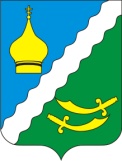 РОССИЙСКАЯ ФЕДЕРАЦИЯРОСТОВСКАЯ  ОБЛАСТЬМАТВЕЕВО-КУРГАНСКИЙ РАЙОНМУНИЦИПАЛЬНОЕ ОБРАЗОВАНИЕ«МАТВЕЕВО-КУРГАНСКОЕ СЕЛЬСКОЕ ПОСЕЛЕНИЕ»АДМИНИСТРАЦИЯ МАТВЕЕВО-КУРГАНСКОГО СЕЛЬСКОГО ПОСЕЛЕНИЯПОСТАНОВЛЕНИЕ В соответствии с Федеральным законом от 06.10.2003 №131-ФЗ «Об общих принципах организации местного самоуправления в Российской Федерации», в целях приведения  нормативных правовых актов Администрации сельского поселения в соответствие с действующим  законодательством,ПОСТАНОВЛЯЮ:         1. В  постановление Администрации Матвеево-Курганского сельского поселения  «Об утверждении административного регламента  предоставления муниципальной услуги «Заключение дополнительных соглашений к договорам аренды, безвозмездного пользования земельным участком» от 24.12.2018  №243, внести следующие изменения:         1.2. Приложение №1, к административному регламенту, изложить в редакции  согласно приложению № 1;         1.3. Приложение №2, к административному регламенту, изложить в редакции  согласно приложению № 2.  2. Настоящее постановление вступает в силу со дня его официального опубликования в информационном бюллетене и на сайте Администрации Матвеево-Курганского сельского поселения в информационно-телекоммуникационной сети «Интернет».	3. Контроль за выполнением постановления оставляю за собой.Глава АдминистрацииМатвеево-Курганскогосельского поселения				                                          Г.В.Щетков                                                               Приложение №1 к постановлению Администрации Матвеево-Курганского сельского поселения № 89 от 21.07.2021                                                                                        Приложение №1к административному регламенту предоставления муниципальной услуги «Заключение дополнительных соглашений к договорам аренды, безвозмездного пользования земельным участком»Исчерпывающий перечень документов, необходимых для предоставления муниципальной услугиПриложение №2 к постановлению Администрации Матвеево-Курганского сельского поселения № 89 от 21.07.2021Приложение №2к административному регламенту предоставления муниципальной услуги «Заключение дополнительных соглашений к договорам аренды, безвозмездного пользования земельным участком»Исчерпывающий перечень документов, необходимых для предоставления муниципальной услуги, которые находятся в распоряжении государственных и муниципальных органов и организаций, и которые заявитель вправе предоставить« 21 »   июля    2021 года    № 89         п. Матвеев КурганО внесении изменений в Постановление Администрации Матвеево-Курганского сельского поселения № 243 от 24.12.2018г.№п/пНаименование документа1.Заявление – оригинал2.Документ, удостоверяющий личность заявителя, являющегося физическим лицом – оригинал2.1. Паспорт гражданина Российской Федерации, удостоверяющий личность гражданина Российской Федерации на территории Российской Федерации (для граждан Российской Федерации)2.2. Временное удостоверение личности (для граждан Российской Федерации)2.3. Паспорт гражданина иностранного государства, легализованный на территории Российской Федерации (для иностранных граждан)2.4. Удостоверение беженца в Российской Федерации (для беженцев)2.5. Свидетельство о рассмотрении ходатайства о признании беженцем по существу на территории РФ (для беженцев)2.6. Свидетельство о предоставлении временного убежища на территории РФ2.7. Разрешение на временное проживание (для лиц без гражданства)2.8. Вид на жительство (для лиц без гражданства)3.Документ, удостоверяющий права (полномочия) представителя физического  или  юридического лица, если с заявлением обращается представитель заявителя (заявителей) - копия  при предъявлении оригинала3.1. Для представителей физического лица:3.1.1. Свидетельство о государственной регистрации рождения, выданное компетентными органами иностранного государства, и их нотариально удостоверенный перевод на русский язык (в случае регистрации рождения в иностранном государстве);3.1.2. Доверенность, оформленная в установленном законом порядке, на представление интересов заявителя 3.2. Для представителей юридического лица: 3.2.1. Доверенность, оформленная в установленном законом порядке, на представление интересов заявителя3.2.2. Определение арбитражного суда о введении внешнего управления и назначении внешнего управляющего (для организации, в отношении которой введена процедура внешнего управления)4.Документы - основания для внесения изменений в договор аренды земельного участка - копия при предъявлении оригинала4.1.  Свидетельство о государственной регистрации брака, выданное компетентными органами иностранного государства, и их нотариально удостоверенный перевод на русский язык.4.2. При изменении доли в праве собственности (хозяйственного ведения) на объект(ы) недвижимого имущества, расположенные(ых) на земельном участке:4.2.1. В случае, если права не зарегистрированы в ЕГРН :4.2.1.1. Соглашение о распределении долей между правообладателями объекта (ов) недвижимого имущества, расположенного (ых) на земельном участке4.2.1.2. Решение суда об определении доли в праве собственности на здание4.3. При изменении порядка пользования земельным участком:4.3.1. Решение суда об определении порядка пользования земельным участком4.3.2. Соглашение между правообладателями объекта (ов) недвижимого имущества, расположенного (ых) на земельном участке, об определении порядка пользования земельным участком 4.4. При наследовании обязательств по договору аренды :4.4.1. Свидетельство о праве на наследство по закону (выданное нотариусом) 4.4.2. Свидетельство о праве на наследство по завещанию (выданное нотариусом) 4.5. При изменении размера арендной платы:4.5.1. Решение суда об изменении кадастровой стоимости. №п/пНаименование документа1. Документ, удостоверяющий  личность заявителя или представителя заявителя - копия  при предъявлении оригинала:1.1.  Для лиц, не достигших возраста 14 лет:1.1.1. Сведения о государственной регистрации рождения. 2.Документ, подтверждающий полномочия представителя физического или юридического лица, если с заявлением обращается представитель заявителя - копия  при предъявлении оригинала: 2.1. Для представителей физического лица:2.1.1. Сведения о государственной регистрации рождения;2.1.2. Акт органа опеки и попечительства о назначении опекуна или попечителя.3. Документы - основания для внесения изменений в договор аренды земельного участка:3.1. Документ (сведения), подтверждающие смену фамилии, имени или отчества (при изменении фамилии, имени или отчества физического лица)- копия  при предъявлении оригинала:3.1.1. Сведения о государственной регистрации заключения бракаИли3.1.2. Сведения о государственной регистрации расторжении бракаИли3.1.3. Сведения о государственной регистрации перемены имени 1.Выписка из ЕГРЮЛ  (при изменении наименования или организационно-правовой формы юридического лица)- оригинал2.Выписка из ЕГРИП (при изменении фамилии, имени или отчества индивидуального предпринимателя)  - оригинал3.Выписка из ЕГРН о переходе прав на объект недвижимости (при переходе права собственности на здания, строения, сооружения, находящиеся на земельном участке) - оригинал;4.Выписка из ЕГРН об объекте недвижимости (о земельном участке) - оригинал5.Акт органа местного самоуправления о разделе земельного участка (в случае образования земельного участка в измененных границах в результате раздела) – копия при предъявлении оригинала.6.При изменении размера арендной платы: 6.1.  Документы, подтверждающие отнесение заявителя к категории лиц, освобожденных от уплаты земельного налога – копия при предъявлении оригинала. 